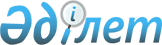 2023-2025 жылдарға арналған Аққайың ауданының Полтавка ауылдық округінің бюджетін бекіту туралыСолтүстік Қазақстан облысы Аққайың ауданы мәслихатының 2022 жылғы 30 желтоқсандағы № 25-8 шешімі.
      Ескерту. 01.01.2023 бастап қолданысқа енгізіледі - осы шешімнің 6-тармағымен.
      Қазақстан Республикасы Бюджет кодексінің 9-1, 75-баптарына, Қазақстан Республикасының "Қазақстан Республикасындағы жергілікті мемлекеттік басқару және өзін-өзі басқару туралы" Заңының 6-бабына сәйкес Солтүстік Қазақстан облысы Аққайың ауданының мәслихаты ШЕШТІ:
      1. 2023-2025 жылдарға арналған Аққайың ауданының Полтавка ауылдық округінің бюджеті осы шешімге тиісінше 1, 2 және 3-қосымшаларға сәйкес, оның ішінде 2023 жылға мынадай көлемдерде бекітілсін:
      1) кірістер – 54934 мың теңге:
      салықтық түсімдер – 2511 мың теңге;
      салықтық емес түсімдер – 308 мың теңге;
      негізгі капиталды сатудан түсетін түсімдер - 0 мың теңге;
      трансферттер түсімі – 52115 мың теңге;
      2) шығындар – 55978 мың теңге;
      3) таза бюджеттік кредиттеу - 0 мың теңге:
      бюджеттік кредиттер - 0 мың теңге;
      бюджеттік кредиттерді өтеу - 0 мың теңге;
      4) қаржы активтерімен операциялар бойынша сальдо - 0 мың теңге:
      қаржы активтерін сатып алу - 0 мың теңге;
      мемлекеттің қаржы активтерін сатудан түсетін түсімдер - 0 мың теңге;
      5) бюджет тапшылығы (профициті) - - 1044 мың теңге;
      5-1) бюджеттің мұнайға қатысты емес тапшылығы (профициті) - 0 мың теңге;
      6) бюджет тапшылығын қаржыландыру (профицитін пайдалану) - 1044 мың теңге:
      қарыздар түсімі - 0 мың теңге;
      қарыздарды өтеу - 0 мың теңге;
      бюджет қаражатының пайдаланылатын қалдықтары - 1044 мың теңге.
      Ескерту. 1-тармақ жаңа редакцияда - Солтүстік Қазақстан облысы Аққайың ауданы мәслихатының 28.04.2023 № 3-8 (01.01.2023 бастап қолданысқа енгізіледі) шешімімен.


      2. 2023 жылға арналған ауылдық округ бюджетінің кірістері Қазақстан Республикасы Бюджет кодексіне сәйкес мына салықтық түсімдер есебінен қалыптастырылатыны белгіленсін:
      1) аудандық маңызы бар қаланың, ауылдың, кенттің аумағында мемлекеттік кіріс органдарында тіркеу есебіне қою кезінде мәлімделген:
      дара кәсіпкер, жекеше нотариус, жеке сот орындаушысы, адвокат, кәсіпқой медиатор үшін – тұрған жері;
      қалған жеке тұлғалар үшін – тұрғылықты жері орналасқан жеке тұлғалар дербес салық салуға жататын кірістер бойынша жеке табыс салығы;
      2) аудандық маңызы бар қаланың, ауылдың, кенттің, ауылдық округтің аумағындағы осы салықты салу объектілері бойынша жеке тұлғалардың мүлкіне салынатын салық;
      3) аудандық маңызы бар қаланың, ауылдың, кенттің аумағындағы жер учаскелері бойынша жеке және заңды тұлғалардан алынатын, елдi мекендер жерлерiне салынатын жер салығы;
      4) мыналардан:
      тұрғылықты жері аудандық маңызы бар қаланың, ауылдың, кенттің аумағындағы жеке тұлғалардан;
      өздерінің құрылтай құжаттарында көрсетілетін тұрған жері аудандық маңызы бар қаланың, ауылдың, кенттің аумағында орналасқан заңды тұлғалардан алынатын көлік құралдары салығы;
      5) сыртқы (көрнекі) жарнаманы:
      аудандық маңызы бар қаладағы, ауылдағы, кенттегі үй-жайлардың шегінен тыс ашық кеңістікте;
      аудандық маңызы бар қаланың, ауылдың, кенттің, ауылдық округтің аумақтары арқылы өтетін жалпыға ортақ пайдаланылатын автомобиль жолдарының бөлiнген белдеуiнде;
      елді мекендерден тыс жердегі үй-жайлардың шегінен тыс ашық кеңістікте және жалпыға ортақ пайдаланылатын автомобиль жолдарының бөлiнген белдеуiнен тыс жерде орналастырғаны үшін төлемақы;
      6) бірыңғай жер салыгы;
      7) жер учаскелерін пайдаланғаны үшін төлемақы.
      3. Ауылдық округ бюджетінің кірістері мына салықтық емес түсімдер есебінен қалыптастырылатыны белгіленсін:
      1) аудандық маңызы бар қалалардың, ауылдардың, кенттердің, ауылдық округтердің әкімдері әкімшілік құқық бұзушылықтар үшін салатын айыппұлдар;
      2) жеке және заңды тұлғалардың ерікті түрдегі алымдары;
      3) аудандық маңызы бар қаланың, ауылдың, кенттің, ауылдық округтің коммуналдық меншігінен (жергілікті өзін-өзі басқарудың коммуналдық меншігінен) түсетін кірістер:
      аудандық маңызы бар қала, ауыл, кент, ауылдық округ әкімі аппаратының шешімімен құрылған коммуналдық мемлекеттік кәсіпорындардың таза кірісі бөлігінің түсімдері;
      аудандық маңызы бар қаланың, ауылдың, кенттің, ауылдық округтің коммуналдық меншігіндегі (жергілікті өзін-өзі басқарудың коммуналдық меншігіндегі) заңды тұлғаларға қатысу үлестеріне кірістер;
      аудандық маңызы бар қаланың, ауылдың, кенттің, ауылдық округтің коммуналдық меншігінің (жергілікті өзін-өзі басқарудың коммуналдық меншігінің) мүлкін жалға беруден түсетін кірістер;
      аудандық маңызы бар қаланың, ауылдың, кенттің, ауылдық округтің коммуналдық меншігінен (жергілікті өзін-өзі басқарудың коммуналдық меншігінен) түсетін басқа да кірістер;
      4) аудандық маңызы бар қала, ауыл, кент, ауылдық округ бюджеттеріне түсетін басқа да салықтық емес түсімдер.
      4. Мыналар аудандық маңызы бар қала, ауыл, кент, ауылдық округ бюджеттеріне негізгі капиталды сатудан түсетін түсімдер болып табылады:
      1) аудандық маңызы бар қала, ауыл, кент, ауылдық округ бюджеттерінен қаржыландырылатын мемлекеттік мекемелерге бекітіп берілген мемлекеттік мүлікті сатудан түсетін ақша;
      2) ауыл шаруашылығы мақсатындағы жер учаскелерін сатудан түсетін түсімдерді қоспағанда, жер учаскелерін сатудан түсетін түсімдер;
      3) жер учаскелерін жалға беру құқығын сатқаны үшін төлемақы.
      5. Аудандық бюджеттен ауылдық округ бюджетіне табысталған бюджеттік субвенция сомасы 44925 мың теңге көлемінде белгіленсін.
      6. Осы шешім 2023 жылғы 1 қаңтардан бастап қолданысқа енгізіледі. 2023 жылға арналған Аққайың ауданының Полтавка ауылдық округінің бюджеті
      Ескерту. 1-қосымша жаңа редакцияда - Солтүстік Қазақстан облысы Аққайың ауданы мәслихатының 28.04.2023 № 3-8 (01.01.2023 бастап қолданысқа енгізіледі); 20.11.2023 № 10-8 (01.01.2023 бастап қолданысқа енгізіледі) шешімдерімен 2024 жылға арналған Аққайың ауданының Полтавка ауылдық округінің бюджеті 2025 жылға арналған Аққайың ауданының Полтавка ауылдық округінің бюджеті
					© 2012. Қазақстан Республикасы Әділет министрлігінің «Қазақстан Республикасының Заңнама және құқықтық ақпарат институты» ШЖҚ РМК
				
      Солтүстік Қазақстан облысы Аққайың ауданы мәслихатының хатшысы 

________ Е. Жәкенов
Солтүстік Қазақстан облысы Аққайың ауданы мәслихатының2022 жылғы 30 желтоқсандағы № 25-8 шешіміне1-қосымша
Санаты
Сыныбы
Сыныбы
Кіші сыныбы
Атауы
Сомасы,
 мың теңге
1) Кірістер
54934
1
Салықтық түсімдер
2511
01
01
Табыс салығы 
131
2
Жеке табыс салығы
131
04
04
Меншiкке салынатын салықтар
2366
1
Мүлiкке салынатын салықтар 
99
3
Жер салығы
7
4
Көлiк құралдарына салынатын салық 
2260
05
05
Тауарларға, жұмыстарға және қызметтерге салынатын iшкi салықтар 
14
3
Табиғи және басқа да ресурстарды пайдаланғаны үшiн түсетiн түсiмдер
14
2
Салықтық емес түсiмдер
308
01
01
Мемлекеттік меншіктен түсетін кірістер
308
5
Мемлекет меншігіндегі мүлікті жалға беруден түсетін кірістер
308
3
Негізгі капиталды сатудан түсетін түсімдер
0
4
Трансферттердің түсімдері
52115
02
02
Мемлекеттiк басқарудың жоғары тұрған органдарынан түсетiн трансферттер
52115
3
Аудандардың (облыстық маңызы бар қаланың) бюджетінен трансферттер
52115
Функцио-налдық топ
Кіші функция
Бюджеттік бағдар-ламаның әкімшісі
Бағдар-лама
Атауы
Сомасы,
мың теңге
2) Шығындар
55978
01
Жалпы сипаттағы мемлекеттік қызметтер
30220,3
1
Мемлекеттiк басқарудың жалпы функцияларын орындайтын өкiлдi, атқарушы және басқа органдар
30220,3
124
Аудандық маңызы бар қала, ауыл, кент, ауылдық округ әкімінің аппараты
30220,3
001
Аудандық маңызы бар қала, ауыл, кент, ауылдық округ әкімінің қызметін қамтамасыз ету жөніндегі қызметтер
30220,3
07
Тұрғын-үй коммуналдық шаруашылық
9314
3
Елді мекендерді абаттандыру
9314
124
Аудандық маңызы бар қала, ауыл, кент, ауылдық округ әкімінің аппараты
9314
008
Елді мекендердегі көшелерді жарықтандыру
8309,8
009
Елді мекендердің санитариясын қамтамасыз ету
525
011
Елді мекендерді абаттандыру мен көгалдандыру
479,2
08
Мәдениет, спорт, туризм және ақпараттық кеңістiк
16443,5
1
Мәдениет саласындағы қызмет
16443,5
124
Аудандық маңызы бар қала, ауыл, кент, ауылдық округ әкімінің аппараты
16443,5
006
Жергілікті деңгейде мәдени-демалыс жұмысын қолдау
16443,5
15
Трансферттер
0,2
1
Трансферттер
0,2
124
Аудандық маңызы бар қала, ауыл, кент, ауылдық округ әкімінің аппараты
0,2
048
Пайдаланылмаған (толық пайдаланылмаған) нысаналы трансферттерді қайтару
0,2
3) Таза бюджеттік кредиттеу
0
 Бюджеттік кредиттер
0
 Бюджеттік кредиттерді өтеу
0
4) Қаржы активтерімен операциялар бойынша сальдо
0
Қаржы активтерін сатып алу
0
Мемлекеттік қаржы активтерін сатудан түсетін түсімдер
0
5) Бюджет тапшылығы (профициті)
-1044
5-1) Бюджеттің мұнайға қатысты емес тапшылығы (профициті)
0
6) Бюджет тапшылығын қаржыландыру (профицитін пайдалану)
1044
Қарыздар түсімі
0
Қарыздарды өтеу
0
Санаты
Сыныбы
Сыныбы
Кіші сыныбы
Атауы
Сомасы,
мың теңге
8
Бюджет қаражатының пайдаланылатын қалдықтары
1044
01
01
Бюджет қаражаты қалдықтары
1044
1
Бюджет қаражатының бос қалдықтары
1044Солтүстік Қазақстан облысы Аққайың ауданы мәслихатының2022 жылғы 30 желтоқсандағы№ 25-8 шешіміне2-қосымша
Санаты
Сыныбы
Сыныбы
Кіші сыныбы
Атауы
Сомасы, мың теңге
1) Кірістер
177790
1
Салық түсімдері
2632
01
01
Табыс салығы 
11
2
Жеке табыс салығы
11
04
04
Жекеменшік салықтар
2607
1
Мүлік салығы
205
3
Жер салығы
40
4
Көлік салығы
2362
05
05
Ішкі салықтар тауарларға, жұмыстарға және қызметтерге
14
3
Жер учаскелерін пайдаланғаны үшін төлем
14
2
Салықтық емес түсiмдер
322
01
01
Мемлекеттік меншіктен түсетін кірістер
322
5
Мемлекет меншігіндегі мүлікті жалға беруден түсетін кірістер
322
3
Негізгі капиталды сатудан түсетін түсімдер
0
4
Трансферттердің түсімдері
174836
02
02
Мемлекеттiк басқарудың жоғары тұрған органдарынан түсетiн трансферттер
174836
3
Аудандардың (облыстық маңызы бар қаланың) бюджетінен трансферттер
174836
Функцио-налдық топ
Кіші функция
Бюджеттік бағдар-ламаның әкімшісі
Бағдар-лама
Атауы
Сомасы, мың теңге
2) Шығындар
177790
01
Жалпы сипаттағы мемлекеттік қызметтер
29936
1
Мемлекеттiк басқарудың жалпы функцияларын орындайтын өкiлдi, атқарушы және басқа органдар
29936
124
Аудандық маңызы бар қала, ауыл, кент, ауылдық округ әкімінің аппараты
29936
001
Аудандық маңызы бар қала, ауыл, кент, ауылдық округ әкімінің қызметін қамтамасыз ету жөніндегі қызметтер
29936
07
Тұрғын-үй коммуналдық шаруашылық
5092
3
Елді мекендерді абаттандыру
5092
124
Аудандық маңызы бар қала, ауыл, кент, ауылдық округ әкімінің аппараты
5092
008
Елді мекендерде көшелерді жарықтандыру
4016
009
Елді мекендердің санитариясын қамтамасыз ету
551
011
Елді мекендерді абаттандыру мен көгалдандыру
525
08
Мәдениет, спорт, туризм және ақпараттық кеңістiк
16730
1
Мәдениет саласындағы қызмет
16730
124
Аудандық маңызы бар қала, ауыл, кент, ауылдық округ әкімінің аппараты
16730
006
Жергілікті деңгейде мәдени-демалыс жұмысын қолдау
16730
12
Көлiк және коммуникация
29930
1
Автомобиль көлігі
29930
124
Аудандық маңызы бар қала, ауыл, кент, ауылдық округ әкімінің аппараты
29930
045
Аудандық маңызы бар қалаларда, ауылдарда, кенттерде, ауылдық округтерде автомобиль жолдарын күрделі және орташа жөндеу
29930
13
Басқалар
96102
9
Басқалар
96102
124
Аудандық маңызы бар қала, ауыл, кент, ауылдық округ әкімінің аппараты
96102
057
"Ауыл-Ел бесігі" жобасы шеңберінде ауылдық елді мекендердегі әлеуметтік және инженерлік инфрақұрылым бойынша іс-шараларды іске асыру
96102
3) Таза бюджеттік кредиттеу
0
Бюджеттік кредиттер
0
Бюджеттік кредиттерді өтеу
0
4) Қаржы активтерімен операциялар бойынша сальдо
0
Қаржы активтерін сатып алу
0
Мемлекеттік қаржы активтерін сатудан түсетін түсімдер
0
5) Бюджет тапшылығы (профициті)
0
5-1) Бюджеттің мұнайға қатысты емес тапшылығы (профициті)
0
6) Бюджет тапшылығын қаржыландыру (профицитін пайдалану)
0
Қарыздар түсімі
0
Қарыздарды өтеу
0
Санаты
Сыныбы
Сыныбы
Кіші сыныбы
Атауы
Сомасы, мың теңге
8
Бюджет қаражатының пайдаланылатын қалдықтары
0
01
01
Бюджет қаражаты қалдықтары
0
1
Бюджет қаражатының бос қалдықтары
0Солтүстік Қазақстан облысыАққайың ауданы мәслихатының2022 жылғы 30 желтоқсандағы№ 25-8 шешіміне3-қосымша
Санаты
Сыныбы
Сыныбы
Кіші сыныбы
Атауы
Сомасы, мың теңге
1) Кірістер
85531
1
Салық түсімдері
2748
01
01
Табыс салығы 
12
2
Жеке табыс салығы
12
04
04
Жекеменшік салықтар
2721
1
Мүлік салығы
212
3
Жерсалығы
41
4
Көлік салығы
2468
05
05
Ішкі салықтар тауарларға, жұмыстарға және қызметтерге
15
3
Жер учаскелерін пайдаланғаны үшін төлем
15
2
Салықтық емес түсiмдер
336
01
01
Мемлекеттік меншіктен түсетін кірістер
336
5
Мемлекет меншігіндегі мүлікті жалға беруден түсетін кірістер
336
3
Негізгі капиталды сатудан түсетін түсімдер
0
4
Трансферттердің түсімдері
82447
02
02
Мемлекеттiк басқарудың жоғары тұрған органдарынан түсетiн трансферттер
82447
3
Аудандардың (облыстық маңызы бар қаланың) бюджетінен трансферттер
82447
Функцио-налдық топ
Кіші функция
Бюджеттік бағдар-ламаның әкімшісі
Бағдар-лама
Атауы
Сомасы, мың теңге
2) Шығындар
85531
01
Жалпы сипаттағы мемлекеттік қызметтер
30153
1
Мемлекеттiк басқарудың жалпы функцияларын орындайтын өкiлдi, атқарушы және басқа органдар
30153
124
Аудандық маңызы бар қала, ауыл, кент, ауылдық округ әкімінің аппараты
30153
001
Аудандық маңызы бар қала, ауыл, кент, ауылдық округ әкімінің қызметін қамтамасыз ету жөніндегі қызметтер
30153
07
Тұрғын-үй коммуналдық шаруашылық
5347
3
Елді мекендерді абаттандыру
5347
124
Аудандық маңызы бар қала, ауыл, кент, ауылдық округ әкімінің аппараты
5347
008
Елді мекендерде көшелерді жарықтандыру
4217
009
Елді мекендердің санитариясын қамтамасызету
579
011
Елді мекендерді абаттандыру мен көгалдандыру
551
08
Мәдениет, спорт, туризм және ақпараттық кеңістiк
16905
1
Мәдениет саласындағы қызмет
16905
124
Аудандық маңызы бар қала, ауыл, кент, ауылдық округ әкімінің аппараты
16905
006
Жергілікті деңгейде мәдени-демалыс жұмысын қолдау
16905
12
Көлiк және коммуникация
33126
1
Автомобиль көлігі
33126
124
Аудандық маңызы бар қала, ауыл, кент, ауылдық округ әкімінің аппараты
33126
045
Аудандық маңызы бар қалаларда, ауылдарда, кенттерде, ауылдық округтерде автомобиль жолдарын күрделі және орташа жөндеу
33126
3) Таза бюджеттік кредиттеу
0
Бюджеттік кредиттер
0
Бюджеттік кредиттерді өтеу
0
4) Қаржы активтерімен операциялар бойынша сальдо
0
Қаржы активтерін сатып алу
0
Мемлекеттік қаржы активтерін сатудан түсетін түсімдер
0
5) Бюджет тапшылығы (профициті)
0
5-1) Бюджеттің мұнайға қатысты емес тапшылығы (профициті)
0
6) Бюджет тапшылығын қаржыландыру (профицитін пайдалану)
0
Қарыздар түсімі
0
Қарыздарды өтеу
0
Санаты
Сыныбы
Сыныбы
Кіші сыныбы
Атауы
Сомасы, мың теңге
8
Бюджет қаражатының пайдаланылатын қалдықтары
0
01
01
Бюджет қаражаты қалдықтары
0
1
Бюджет қаражатының бос қалдықтары
0